PRACC Agenda“Person-Rockingham-Alamance-Chatham-Caswell”(Ensuring all citizens have  the opportunity to live their best lives)Thursday September 28, 2017 at 10:00 am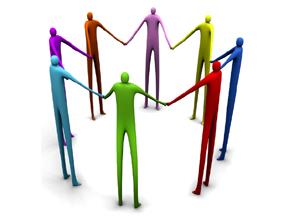 WelcomeMeeting Minutes Review/Approval of last meetingTHE DEADLINE FOR THE 2017-18 ESG RFA IS OCTOBER 30th, 5PMIntentions to apply: Presented to PRACC committee. Adopt Region 6 Funding Priorities and Guidelines: See attachmentCoordinated Assessment: Ensuring that all counties adhere to this process and if any amendments need to take place, present them to our CA lead and we can make the changes. Coordinated Assessment Training by Thadeous CarrResource guide update: Need to ensure each county is updating their resource guide to share with the at large PRACC. Steering Committee Short Summary: See attachmentElections for 2018 RCRCEH officers: Need to consider the PRACC leadership for the year 2018. It would be good to complete this process by or at our October 2017 meeting. Positions as follows:Regional Lead, Alternate Regional Lead, CA Lead, PIT Lead, Funding Processor Lead, Webmaster/Secretary.Agency updates (If you have something of importance to share)Adjournment: Next PRACC meeting will be a Conference call on October 26, 2017 at 10:00am. PRACC REGION 6 FUNDING PRIORITES & GUIDELINESHere are a few suggested Guidelines proposed by the PRACC Region 6 Funding Committee for any member who wish to apply for funding through the Regional Committee.We would like to ensure that the funding application process is clear and transparent, and every member should have an opportunity to apply for funding.First of all we believe the process should be:               Competitive               Transparent and avoid conflict of interest               Reflect the need of the community; PIT, Coordinated Assessment                data, etc..              Promote the best quality projectGuidelines: Member should be in good standing with the local and regional committees i.e. Attending at least 80% of the meetingsAgency should participate in the Coordinate Assessment processDoes the agency have financial capacity to administer funds applying for? Can the agency handle a grant on a reimbursement base?Does agency have staff capacity to operate program? Provide an organizational chartDoes the agency have any past findings on any other public funds, and has the agency ever return any awarded funds. Does the agency have staff capacity to participate in HMISAgencies who are currently funded and is applying for funds must meet spending threshold of at least 70% as determine by the State ESG office and the Balance of State CoC office by the time applications are submitted. Provide a narrative describing their program and any outcomes that the program achieved.Provide an agency budget to ensure you have the cash flow to operate a reimbursement based grant.Provide 100% match for the grant for which you are applying.Steering Committee Short SummarySeptember 5, 2017 CoC Update         NOFA released July 14:  www.hudexchange.info/resource/5419/fy-2017-coc-program-nofa/         CoC consolidated application is due September 28th         Review materials from NCCEH at: www.ncceh.org/bos/currentcocapplication/         Project Review Committee meets on September 8th to rank projects to recommend for Steering Committee approval.         Steering Committee will have a special meeting to approve the ranked project list on Tuesday, September 12th, from 10:30 – 12:00o   If lead cannot attend, arrange for elected alternate to attendo   Leads/alternates from applicant agencies must abstain from voting (but can count towards a quorum) ESG Update         The tentative ESG application timeline is:o   Application release: Week of September 4o   Deadline: October 23o   Announcement and contracts:  Mid-November/early Decembero   Contracts due: December 31o   Project start:  January 1, 2018          Pro-rata amounts for Regional Committees posted at:  http://www.ncceh.org/files/8512/         NCCEH staff will post blank applications and instructions at:  http://www.ncceh.org/esgapplication/           NCCEH will post BoS information for the regional application at: http://www.ncceh.org/bos/esg/ Coordinated Assessment         Steering Committee approved changes to the CA written standards.  Review new standards at:  www.ncceh.org/files/8550/         The September Coordinated Assessment Exchange call is September 12th at 3:00 PM.  Register for the call at:  www.ncceh.org/events/1067.  The call will cover best practices for case conferencing.         2nd quarter outcomes were due July 15tho   Outcomes were not submitted from Regions 3, 4, 6, 7, 8, and 13.o   Submit outcomes ASAP here:  https://goo.gl/forms/a5tCMilvA2X2V92l2 (New link!)         People interested in joining the Coordinated Assessment Council should contact staff at bos@ncceh.org.HMIS Update         NCCEH sent a letter to NC HMIS Governance Committee requesting an RFP process to explore another option to the current HMIS Administrator, the  Coalition Against Homelessness.  The NC HMIS GC voted against an RFP at its August 14th meeting.o   Steering Committee will need to approve a potential new direction for HMIS at its December meeting.In-Person Leadership Meeting         An in-person meeting for BoS Regional Committee leadership is planned for November 8th.  All leadership positions are encouraged to attend.o   Meeting in .  Registration notice to come.o   Meeting will help regions plan for the upcoming year.Steering Committee workgroup         Workgroup will begin implementing the restructuring proposal approved by the Steering Committee earlier this year on September 18th at 3:00 PM.o   If you are interested in joining the workgroup, please email bos@ncceh.org Special Steering Committee Meeting:  Tuesday, September 12, at 10:30 AM (to approve Project Review Committee recommendations for the CoC competition)Next Steering Committee Meeting:  Tuesday, October 3, at 10:30 AM